UitnodigingViering VN Dag van het GezinThema: Families Matter for the Achievement of Development Goals; International Year of the Family+20Christus Triumfatorkerk, Juliana van Stolberglaan 154, 2595 CL Den Haag, Zaterdag 17 mei 2013, 13:30 tot 17:00 uurGeachte heer / mevrouw,Van harte nodigen wij u uit voor de viering van de VN Dag voor het Gezin. Het thema van dit jaar stelt dat gezinnen belangrijk zijn voor het bereiken van de ontwikkelingsdoelen. In 2014 wordt tevens de verjaardag gevierd van het Internationale Jaar van het Gezin, dat in 1994 werd ingesteld. De bedoeling hiervan is het bewustzijn op te wekken van het belang van gezinnen, kennis te bevorderen over sociaal-economische en demografische ontwikkelingen inzake gezinnen en te streven naar meer inspanningen om aan uitdagingen het hoofd te bieden waarmee gezinnen worden geconfronteerd. De Verenigde Naties verzoekt landen nu opnieuw in hun beleid voor de komende jaren hiermee rekening  te houden.  Hoewel verwezen wordt naar de ontwikkelingsdoelen voor landen die te kampen hebben met onvoldoende inkomen voor iedereen, verdienen de ontwikkelingen m.b.t. het gezin in de rijkere landen ook grote aandacht. De geschiedenis heeft immers veel voorbeelden, dat welvaart gekoppeld is aan het goed functioneren van gezinnen. Graag willen UPF en VFW deze belangrijke zaken voor vooruitgang in onze wereld ondersteunen.  Mensen uit verschillende disciplines zullen op deze bijeenkomst een korte toespraak geven. De bijeenkomst dient tevens om de idealen van de Verenigde Naties krachtig te ondersteunen in het licht van de visie van “De Mensheid als één Familie onder God.”Sprekers zijn:De heer Jeff Fountain, directeur van het Schuman Centre, dat streeft naar herleving van belangrijke Christelijke Waarden in Europa, over Gezin en Duurzaamheid. De heer Johannes de Jong, manager European Christian Political Foundation en betrokken bij de actie “Stem voor het Leven” over Het Debat over Leven, Gezin en Vrijheid in Europa.De heer Hans Campman, voorzitter van de Familiefederatievoor Wereldvrede over Gezin als  School voor Universele Waarden.Professor dr. Mirjam E.H. van Reisen, hoogleraar Marga Klompé stoel aan de Universiteit van Tilburg, afdeling International Social Responsibility, schrijfster van diverse boeken en werkzaam op het gebied van de internationale betrekkingen van Europa met andere landen. Haar thema is: “Challenges of families affected by human trafficking”.Mevrouw Karin J.J. Bakker, buro Advies- en Meldpunt kindermishandeling en  hulpverlener op het gebied van contextuele therapie, over het thema ”Verbindingen in Gezinnen”.Het programma wordt omlijst door muziek van Carlos Figueroa en GianCarlo Dragonetti. Uw komst stellen wij zeer op prijs. Teneinde iedereen goed te kunnen verzorgen, verzoeken wij u vriendelijk uw komst even te melden bij mevrouw Rita Salaris.Met vriendelijke groet,									          Christus Triumfatorkerk: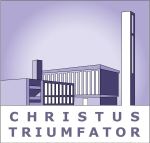 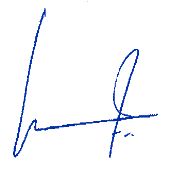         Bereikbaarheid: 
        tram 2 & 6, bus 23 & 24,
        vlakbij Centraal Station
        Parkeren gratis vanaf 14 uurWim Koetsier,Namens UPF NL Contactgegevens: email – masalaris@live.nl  * T 070-3835938  * M 06-55171320Extra achtergrond informatie:The Schuman Centre for European Studies aims:to promote biblical perspectives on Europe’s past, present and future, informing effective social, cultural and spiritual engagement towards a ‘community of peoples deeply rooted in Christian basic values’.http://www.schumancentre.eu/  ECPF  http://www.ecpf.info/What is ECPF?The European Christian Political Foundation (ECPF) is an association that acts as the political foundation for the European Christian Political Movement (ECPM). The ECPF supports and underpins the ECPM especially in terms of political content by European co-operation and the introduction of analysis, ideas and policy options.The ECPF shares the basic program and Christian values of the ECPM. As association the ECPF welcomes thinktanks, NGO’s and individual politicians as members if they agree with these values and the Christian-democrat principles as expressed in the basic program.
The ECPF has three main goals among which its activities will be organized:Connecting Christian inspired think-tanks and NGOs and starting a process of exchange of knowledge and experience. The ECPF website will become a European portal to many organizations, virtual libraries and information on many fields of policy. Also a database will be developed that will help parties, politicians and other organizations in their work.Informing parties and politicians at the national level on important European policy developments that will enable them to react early and efficiently on ideas coming from the EU institutions. This work will be accompanied by actual policy comments. Creating new ideas and approaches to the challenges in a globalised world and a global economy. The ECPF supports in-depth study projects that highlight and work from Christian inspiration. The ECPF wants to formulate attractive alternatives for the dominant secular dogmas in culture and economics. 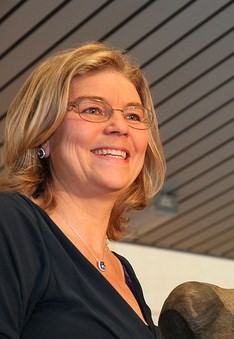 Prof. dr.M.E.H. van Reisen
Hoogleraar Marga Klompé leerstoel

Tilburg School of Humanities
Department of Culture StudiesKorte CV
Prof Dr Mirjam van Reisen is Professor International Social Responsibility at Tilburg University, Endowed Chair in honor of Marga Klompé (Tilburg School of Humanities). Mirjam van Reisen is the founding director of Europe External Policy Advisors (EEPA), a research centre of expertise on European Union external policy based in Brussels and she serves as its Director. She is a member of the Dutch Advisory Council International Affairs (AIV), and Chair of the Commission Developmental Cooperation (COS). She is a Member of the Supervisory Board of SNV and of the Transnational Institute (TNI).  Mirjam van Reisen is a member of the International Commission of Eritrean Refugees and the Coordinating Committee of Social Watch. She was awarded with the Golden Image Award by HE President Ellen Johnson Sirleaf from Liberia for support to women in peace-building. Mirjam van Reisen has authored several books: Window of Opportunity, EU development cooperation after the end of the Cold War (Africa World Press, 2009) and EU Global Player (International Books, 1999), De verbeelding van Marga Klompé (Klement, 2012), and Human trafficking in the Sinai: Refugees between life and death (Wolf Legal Publishers, 2012).Even voorstellenMijn naam is Karin Bakker.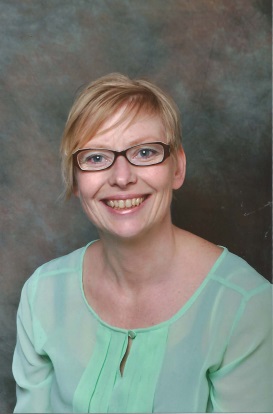 Ik heb gestudeerd aan de sociale academie afstudeerrichting HBO IW. Na een aantal jaren werken heb ik me bijgeschoold aan de hogeschool van Amsterdam met een post HBO opleiding Intercultureel werk. Ik heb gewerkt binnen verschillende instellingen voor jeugdhulpverlening, waaronder orthopedagogische behandelingsinstituten en gezinsvoogdij instellingen. Omdat ik binnen de huidige manier van behandeling het gevoel had iets te missen ben ik wederom gaan studeren. In de contextuele hulpverlening vond ik mijn “missing link”.Kinderen blijven met elkaar verbonden en het gezin, en de familie is er altijd, en spreekt mee. Bewust of onbewust spelen deze patronen en geschiedenissen een rol in het nu. Om een beeld te kunnen geven aan de familie- of gezinsgeschiedenis maak ik gebruik van de methodiek ‘’Een taal erbij‘’.Contextuele therapie is een psychotherapie die voortkomt uit de visie van de Hongaars-Amerikaanse psychiater Iván Böszörményi-Nagy op het menselijk leven en relaties.De grondlegger van de contextuele therapie is de Hongaars-Amerikaanse psychiater Iván Böszörményi-Nagy (uitgesproken als Notch). Hij volgde een route van studie en praktijk van individueel werkend psychiater, via de ontwikkeling van gezins- en systeemtheorie, naar een eigen idee van kijken naar mensen, relaties en problemen. Een kijken naar de relationele werkelijkheid van iedere persoon en de ethische consequenties daarvan, die hij Contextuele Therapie noemde.